Assessment Guidance Risk AssessmentRisk AssessmentRisk AssessmentRisk AssessmentRisk AssessmentRisk Assessment for the activity ofTraining driving range sessions and Golf matchesTraining driving range sessions and Golf matchesDate24/08/21Club or SocietySouthampton University Golf ClubAssessorFinbar Kane PGA Finbar Kane PGA President or Students’ Union staff memberJaume EnsenyatSigned off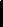 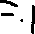 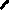 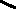 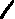 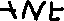 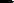 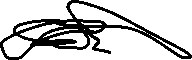 PART A PART A PART A PART A PART A PART A PART A PART A PART A PART A PART A (1) Risk identification(1) Risk identification(1) Risk identification(2) Risk assessment(2) Risk assessment(2) Risk assessment(2) Risk assessment(3) Risk management(3) Risk management(3) Risk management(3) Risk managementHazardPotential ConsequencesWho might be harmed(user; those nearby; those in the vicinity; members of the public)InherentInherentInherentResidualResidualResidualFurther controls (use the risk hierarchy)HazardPotential ConsequencesWho might be harmed(user; those nearby; those in the vicinity; members of the public)LikelihoodImpactScoreControl measures (use the risk hierarchy)LikelihoodImpactScoreFurther controls (use the risk hierarchy)Being struck by golf clubs/golf balls during the sessionInjury to members, injury to other users of the driving rangeUser; nearby members; the general public; range staff2363. Make sure all members are aware that when someone is swinging clubs not to be nearby. Make sure all members know not to walk out into the range or to walk nearby other users.1331. Remind members to follow driving range rules, make sure everyone is aware or the risks.Driving to and from the driving range/matchesInjury to members, potential breakdowns, loss of lifeMembers of the club25104. Make sure all drivers have valid liscences, fit to drive, are not tired and take regular breaks when driving long distances.1510None.Injury during range sessions/matches.Injury to members as a result of over-exertion or inappropriate equipmentUsers2363. Ensure all members are using appropriate equipment at the start of sessions. Ensure all members receive coaching to make sure they are not at risk or injury due to inappropriate play. Ensure members have undertaken stretches to prevent injury or RSI.122Continue monitoring these controls and monitor equipment use during sessions.Injury during social or competitive roundsInjury to members as a result of over exertion or inappropriate equipmentUsers3393. Ensure all members are using appropriate equipment on the course at the start of rounds. For example, make sure all members wear appropriate shoes like golf shoes or trainers to prevent twisted ankles.12Continue monitoring these controls and monitor equipment use during rounds.Impact of weather on course conditionsPotential slippage, injury or falls due to wet or icy conditions under foot.Potential illness from cold weather.Players224Checking weather conditions before matches are played and range sessions are conducted. If weather or playing conditions are adverse, the game/training session would be rearranged122Monitor the weather conditions and the course conditions before sessions.Individuals ability/medical conditionsPlayers who have just started the game are more likely to be injured. Players who have any medical conditions are more likely to be injured.Players236Players who are just starting out should be properly coached and warm up as to prevent injury. Collect medical history at the start of the year to understand any conditions that may lead to injury. 122Monitor players ability and have coaches/experienced players at each session.Transport to matches and training sessionsPlayers are driven to matches in personal cars. There is the risk of injury from car accidentsPlayers and members of public3515Players driving to matches must be qualified drivers and hold driving licenses and proper insurance. Drivers also must be suitably rested before driving. When driving long distances to matches drivers must take regular breaks during drives. Finally cars must not be overloaded with equipment and players.2510Follow the same control measures and make sure drivers are aware of the risks.Covid-19 transmissionPlayers contracting Covid-19, illness and quarantine that could disrupt academic year.Users and members of public155Social distancing is to be maintained as much as possible during practice, transport and match situations. Face masks should be worn when distance cannot be kept, such as in cars. Equipment should not be shared and will be cleaned if sharing is unavoidable. Vaccination status may also be considered when arranging events.155If any members are experiencing flu like symptoms or Covid related symptoms they will be recommended to observe a 2-week absence from group training activity.PART B – Action PlanPART B – Action PlanPART B – Action PlanPART B – Action PlanPART B – Action PlanPART B – Action PlanPART B – Action PlanPART B – Action PlanRisk Assessment Action PlanRisk Assessment Action PlanRisk Assessment Action PlanRisk Assessment Action PlanRisk Assessment Action PlanRisk Assessment Action PlanRisk Assessment Action PlanRisk Assessment Action PlanPart no.Action to be taken, incl. CostBy whomTarget dateTarget dateReview dateOutcome at review dateOutcome at review dateResponsible committee member signature:Responsible committee member signature:Responsible committee member signature:Responsible committee member signature:Responsible committee member signature:Responsible committee member signature: Responsible committee member signature: Responsible committee member signature: Print name: Jaume Ensenyat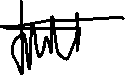 Print name: Jaume EnsenyatPrint name: Jaume EnsenyatPrint name: Jaume EnsenyatDate: 24/08/21Print name: Jaume EnsenyatPrint name: Jaume Ensenyat    Date 24/08/21EliminateRemove the hazard wherever possible which negates the need for further controlsIf this is not possible then explain whySubstituteReplace the hazard with one less hazardousIf not possible then explain whyPhysical controlsExamples: enclosure, fume cupboard, glove boxLikely to still require admin controls as wellAdmin controlsExamples: training, supervision, signagePersonal protectionExamples: respirators, safety specs, glovesLast resort as it only protects the individualLIKELIHOOD5510152025LIKELIHOOD448121620LIKELIHOOD33691215LIKELIHOOD2246810LIKELIHOOD11234512345IMPACTIMPACTIMPACTIMPACTIMPACTImpactImpactHealth & Safety1Trivial - insignificantVery minor injuries e.g. slight bruising2MinorInjuries or illness e.g. small cut or abrasion which require basic first aid treatment even in self-administered.  3ModerateInjuries or illness e.g. strain or sprain requiring first aid or medical support.  4Major Injuries or illness e.g. broken bone requiring medical support >24 hours and time off work >4 weeks.5Severe – extremely significantFatality or multiple serious injuries or illness requiring hospital admission or significant time off work.  LikelihoodLikelihood1Rare e.g. 1 in 100,000 chance or higher2Unlikely e.g. 1 in 10,000 chance or higher3Possible e.g. 1 in 1,000 chance or higher4Likely e.g. 1 in 100 chance or higher5Very Likely e.g. 1 in 10 chance or higher